NJSK FIDE Snelschaaktoernooi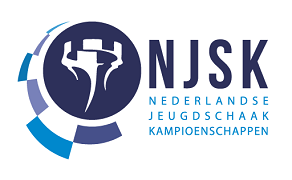 3 mei 2023Op woensdag 3 mei vindt in Topsportcentrum IISPA te Almelo het 1e NJSK FIDE Snelschaaktoernooi plaats. Dit snelschaaktoernooi is vrij toegankelijk voor iedereen. Dit toernooi zal bij minimaal 40 deelnemers met een FIDE (blitz)rating doorgegeven worden voor de FIDE blitzrating. Het zal tegelijk plaatsvinden met de Nederlandse Jeugdschaakkampioenschappen, waar wordt gestreden om de Nederlandse jeugdtitels in de categorieën A (t/m 18), B (t/m 16) en C (t/m 14). Tevens is dit de locatie van de recordpoging ‘150 uur non-stop schaken in één ruimte’. Genoeg redenen om hier bij te zijn dus! Wat algemene gegevens:Wanneer: Woensdag 3 mei 2023
Waar: Topsportcentrum IISPA, Stadionlaan 60; 7606 JZ Almelo
Aanmelding: 18:15 uur – 18:45 uur
Hoe laat: 19:00 uur – 22:30 uur
Speeltempo: 3 min + 2 sec p.p.p.p.
Kosten: € 7,50,- contant te betalen bij de inschrijftafel incl. bijdrage afdracht FIDE & vrije gift recordpoging
Prijzen: Prijzen in natura
Aanmelden via almelosejeugdschaakacademie@gmail.com o.v.v. naam; leeftijd; schaakclub; (FIDE)rating
Parkeergelegenheid: er zijn parkeerplaatsen voor de IISPA beschikbaar. Mochten deze vol zijn kan je ook parkeren op het terrein van de woonboulevard, deze ligt vlakbij.
Voor vragen en/of opmerkingen kunt u zich richten tot Bernard van Lenthe via bovenstaand mailadres.Namens de organisatie,
Yannic Husers en Bernard van Lenthe 